嘉质〔2019〕 10号关于“8D问题解决法”培训班的通知市质量协会团体会员企业及各有关企业:    8D问题解决法（8D Problem Solving）又称团队导向问题解决方法。美国福特公司借鉴二战期间军工质量管理的经验，推出了8D报告。8D是福特公司处理问题的一种方法，亦适用于过程能力指数低于其应有值时有关问题的解决,它提供了一套符合逻辑的解决问题的方法。同时对於统计过程控制与实际的品质提升架起了一座桥梁。8D是解决问题的8条基本准则或称8个工作步骤，其原理和QCC活动相似，步骤也符合PDCA循环，但工具、方法上有所不同，尤其在纠正措施上有其特色。8D已纳入IATF16949，学习8D不仅有利于健全质量管理体系，也可取其长处，使QCC活动更加充实。    1、为什么要学习8D？该方法适用于解决各类可能遇到的简单或复杂的问题；8D方法就是要建立一个体系，让整个团队共享信息，努力达成目标；8D本身不提供成功解决问题的方法或途径，但它是解决问题的一个很有用的工具；亦适用于过程能力指数低于其应有值时有关问题的解决；面对顾客投诉及重大不良时，提供解决问题的方法；8D法是解决产品质量问题最好的、有效的一种方法。    2、着重讲解：8D的8条基本准则或称8个工作步骤，即D1：小组成立；D2：问题说明；D3：实施并验证临时措施；D4：确定并验证根本原因；D5：选择和验证永久纠正措施；D6：实施永久纠正措施；D7：预防再发生；D8：小组祝贺。以及在每个步骤的目的、方法、关键要点。    3、授课教师：高级工程师、市质量协会高级咨询师。长期从事质量管理工作，具有扎实的理论与丰富的实践经验。讲课通俗易懂，深受培训学员欢迎。4、参加人员：适合企业高层管理、质量管理人员、生产部门以及已经开展QCC活动的小组成员。5、费用：每人850元（含学费、教材费、午餐、咖啡茶点)，市质协团体会员企业每人减免50元，即实收800元/人。组团参加培训企业，实行10人免1人优惠。6、时间：2019年6月下旬，一天；地点:嘉兴东升宾馆 。 报名回执请于2019年6月15日前传真至市质协。传真：82087593  邮箱：jqca2004@163.com 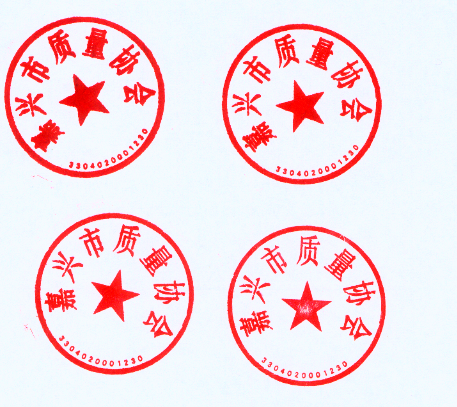                                         嘉兴市质量协会                                      2019年5月27日培训班报名回执本单位决定以下人员参加培训：（不够可另附纸）  秘书处：小王       电话：82086036       传真：82087593 单位名称(盖章)单位地址邮编税号 联系人电话传真培训班名称姓名职务、部门联系电话姓名职务、部门联系电话8D培训班（一天）8D培训班（一天）8D培训班（一天）8D培训班（一天）8D培训班（一天）